1.Kompetensi: Perawatan Kulit BerminyakMahasiswa dapat :Melakukan diagnosa wajahMelakukan aplikasi pembersihan mata, bibir, wajah dan leher Melakukan aplikasi peeling/scrubMelakukan aplikasi mencabut bulu alis mataMelakukan pengeluaran lemak/komedoMelakukan aplikasi massageMelakukan aplikasi maskerMelakukan aplikasi penyegar2.Sub KompetensiMendiagnosa keadaan kulit  wajah Mengaplikasikan pembersihan mata, bibir,wajah dan leher dengan kosmetika yang sesuai dengan jenis kulitMengaplikasikan peeling/ scrub pada bagian cuping hidung, sudut mulut, bawah bibir dan bagian wajah lainnya yang membutuhkan penghalusan Merapikan bulu alis mata dengan bantuan pinsetMengeluarkan lemak/komedo (ekstraksi) pada bagian cuping hidungMelakukan pemupukan wajah dengan massage/pijatan yang terdiri dari 11 gerakan massage untuk kulit berminyak selama 10 menitMelakukan pencampuran masker bubuk dengan air mawar dioleskan pada wajah dan leherMelakukan penyegaran wajah dengan skin tonik 3.Dasar Teori:1.Definisi Perawatan Wajah untuk Kulit BerminyakTreatmen pijat untuk kulit berminyak adalah facial yang didesain untuk menstimulasi kulit meningkatkan fungsi kulit, memperbaiki kulit dan teksturnya. 2. Tujuan Perawatan Kulit BerminyakTreatmen pijat untuk kulit berminyak tidak didesain untuk merelaksasi. Namun, memberikan sedikit kenyamanan bagi Client dalam perawatan untuk kulik berminyak dan bernoda.  3. Manfaat Perawatan Kulit BerminyakMengurangi kadar minyak pada kulit wajahMembuat kulit bersih dan segarMengencangkan otot wajah4. Indikasi Perawatan Wajah Kulit BerminyakKondisi kulit remaja dengan aktivitas kelenjar sebaceous menyebabkan pori-pori tertutup dan tersumbat Kulit yang kombinasi Kulit yang bernoda, tidak rata dan kasar, munculnya minyak bertekstur dan warna yang tidak rata Kondisi kulit yang berminyak dan kulit yang memiliki kelembaban tinggi Kulit yang memiliki pigmen tebal Termasuk juga kulit laki-laki untuk di cleansing dan memberikan efek memperbaiki 4. PersiapanPribadiMakeup pagi hari.Memakai jas praktik.Merapikan rambut/ jilbab putih.Memakai sepatu fantofel.memotong kuku yang panjang.Melepas perhiasan seperti cincin,gelang,jam dll.Memakai masker mulut.Area kerjaMembersihkan area kerja.Menyiapkan Bed Facial dan Trolly5. Keperluan Alat, Kosmetik,  Bahan Dan Lenana. b. Alatb. Kosmetikc. Bahand. Lenan5. Langkah KerjaPersiapanMenata area kerja, meletakkan handuk lembab pada hot towel, mengambil kosmetik, dan mengambil air pada waskom Menyalami ClientMempersilakan Client memakai kamisol dan handukMempersilakan Client untuk berbaring, dibantu menggunakan selimut, sekaligus menata sepatu Client di bawah bed facialMengepang rambut ClientMenutup kepala Client menggunakan handuk dan diikat menggunakan hair bandoBeautician menggunakan hand sanitizerMelakukan diagnose wajah pada ClientPembersihanMembersihkan eyeshadow dibagian area kelopak mata dan alis dengan pengusapan menggunakan kapas yang ditetesi eye makeup remover.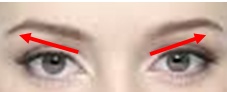 Membersihkan area bibir dari lipstik dengan mengusap menggunakan kapas yang ditetesi eye make up remover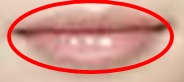 Membersihkan eyeliner menggunakan cutton bud yang olesi eye make up remover dengan cara diusapkan pada bagian eyeliner atas maupun bawah. Untuk mengetahui bahwa eyeliner telah bersih dapat dilakukan pengecekan dengan cotton bud yang telah ditetesi air.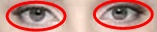 Membersihkan wajah dengan milk cleansing dengan gerakan pembersihan sebagai berikut :Usapan dari dagu ke tengah telingaUsapan dari sudut bibir ke tengah telingaUsapan dari cuping hidung ke pelipisUsapan dari dagu hingga dahiUsapan pada dahi ke kiri dan ke kanan Mengangkat milk cleansing dari wajah dengan tissueMembersihkan sisa milk cleansing dengan spons yang telah dilembabkanPeelingMengambil air hangat pada waskomMengaplikasikan peeling pada area T, di bawah bibir, dan di sudut bibir (dengan jari tengah tangan kanan dan jari manis melakukan rotasi dan  tangan kiri : jari telunjuk dan jari tengah  meregangkan  area yang akan diberi peeling)  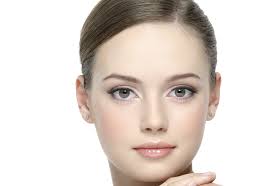 Melakukan gerakan rotasi agar  peeling dapat merontokkan sel kulit mati hingga bersih, lalu bersihkan dengan spons.ExtractionsMengoleskan kapas yang telah ditetesi alkohol ke area alis yang akan diberi perlakuanMerapikan alis dengan dicabut menggunakan pinsetMengoleskan kapas yang telah ditetesi alkohol ke area alis yang telah diberi perlakuanMembalut kedua jari telunjuk menggunakan tissueMenggoyang – goyangkan (pijit ringan) hidung Clientt agar lemak mudah dikeluarkanMenahan salah satu sisi hidung lalu jari telunjuk lainnya mendorong agar lemak dapat keluar.MassageMengambil air hangat pada waskomMengoleskan dan meratakan krim massage pada wajah, leher, dan dada Melakukan massage sesuai gerakan massage kulit kering (terlampir) selama 10 – 15 menitMengangkat krim massage dengan dengan sponsMaskerMengoleskan obat jerawat pada area yang berjerawatMengoleskan masker pada wajah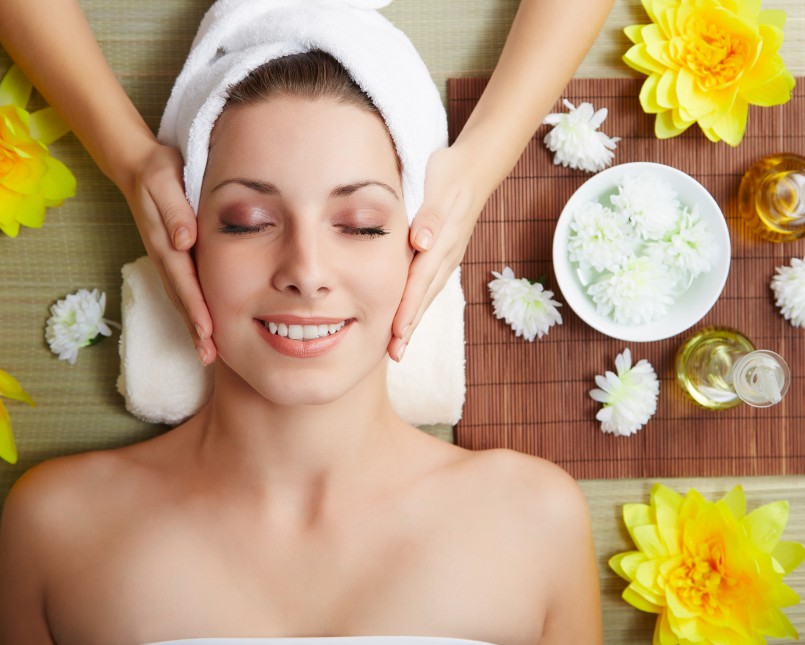 Mengoleskan vitamin mata dan bibir Menutup mata dengan kapas berbentuk lingkaran yang telah dilembabkan dengan air mineralDiamkan masker hingga kering selama 10 – 15 menitSambil menunggu masker kering, Beautician merapikan peralatan kerjaMengambil handuk dari hot towelMelembabkan masker dengan sponsMembersihkan masker dengan handuk lembab hingga bersih Jika kurang bersih, bersihkan kembali dengan spons. Meratakan face tonic pada wajahMeratakan pelembab pada wajahBerkemasClientMembuka penutup kepala dan hair bando ClientMembantu Client turun dari bed facialMempersilakan Client untuk berganti pakaianArea KerjaMembersihkan alat facial dan mengembalikan pada tempatnya.Membuang sampah Menyapu dan mengepel area kerja BeauticianMencuci tanganMelepaskan masker3.   Memberikan salam dan ucapan terimakasih pada ClientNo.Nama & GambarSpesifikasiFungsiJumlah1.Jas Kerja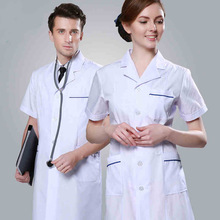 Berwarna PutihDigunakan saat melakukan perawatan1 buah2.SepatuFlat ShoesSebagai alas kaki Beautycian1 buah3.Celana kain hitam Kain bersih, hitamSeragam, penutup badan Beautician1 buah4.HijabKain bersihPenutup kepala Beautician dengan rapi 1 buahNo.Nama&GambarSpesifikasiFungsiJumlah1Bed Facial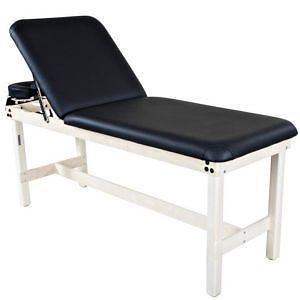 BesiMembaringkan Client1 Buah2Waskom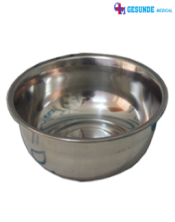 StainlessWadah Air1 Buah3Nampan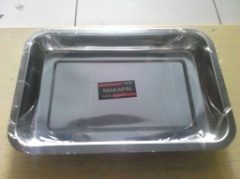 StainlessWadah handuk dari hot towel1 Buah4Cawan Segitiga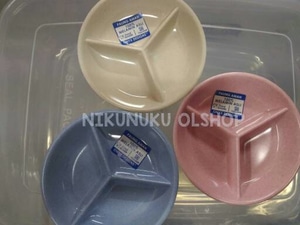 MelaminWadah Kosmetik1 Buah5Mangkok Masker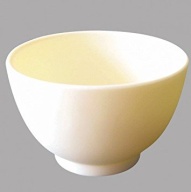 MelaminSebagai wadah masker1 Buah6Kuas Masker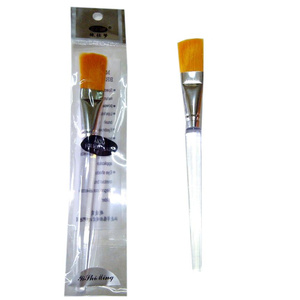 KayuUtuk mengaplikasikan masker pada wajah 1 Buah7Spatula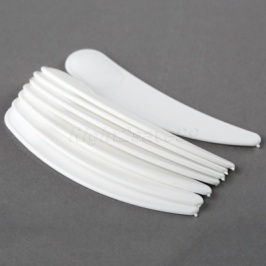 PlastikUntuk menggambilan kosmetik1 Buah8Trolly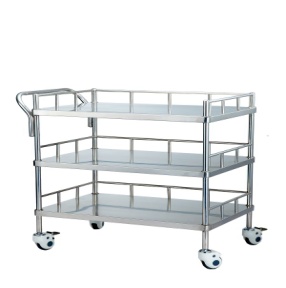 StainlessUntuk tempat menata kosmetik,bahan,lenan,alat yang akan gunakan 1 Buah9Kotak Bertutup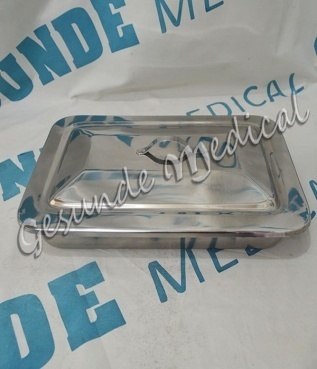 StainlessSebagai wadah penyimpanan alat yang sudah di sterilkan1 Buah10Tempat Sampah 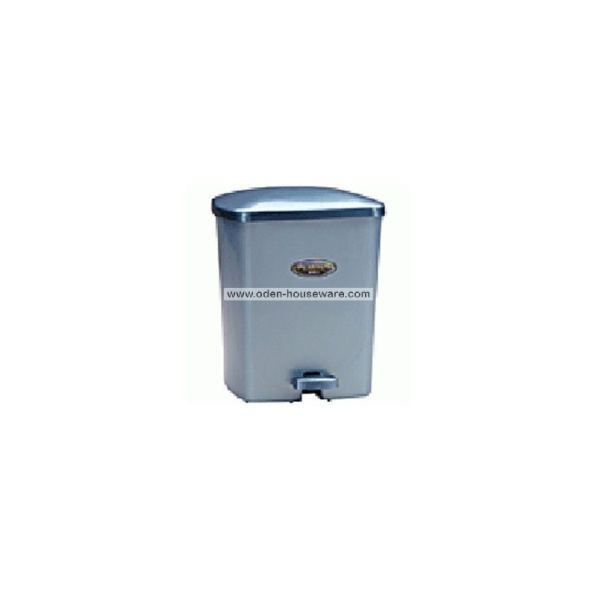 PlastikMenaruh Sampah atau membuang sisa bahan yang tidak digunakan lagi1 Buah11Kresek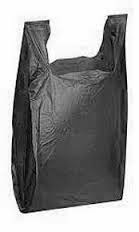 PlastikMelapisi tempat sampah1 Buah 12Hot Towel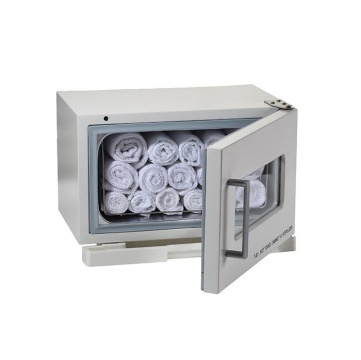 AlumuniumMemanaskan Handuk1 BuahNo.Nama & GambarSpesifikasiFungsiJumlah1Pembersih Milk Cleanser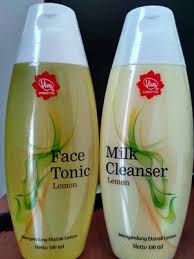 LotionUntuk memberikan wajah Clientt dari kosmetik dan kotoran1 Buah2PenyegarCairUntuk menyegarkan wajah Client1 Buah3Peeling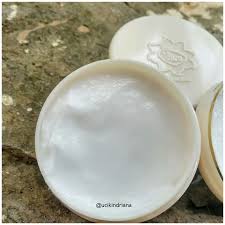 Butiran HalusUntuk mengangkat kulit mati pada wajah Client1 Buah4Massage Cream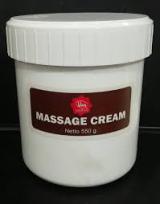 KrimUntuk melakukan massage pada wajah,dada,leher Client1 Buah5Masker Bubuk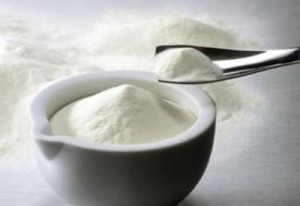 SerbukUntuk mengencang kulit wajah Client1 Buah6Air Mawar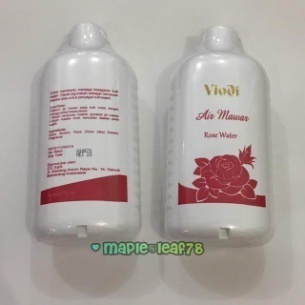 CairUntuk pengaplikasian masker pada wajah Client1 Buah7Eye Make Up Remover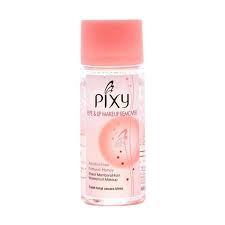 CairUntuk membersikan mata dan bibir Client1 Buah8Hand Sanitizer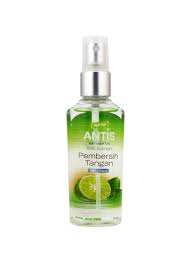 CairUntuk mensterilsasikan tangan beautycian 1 Buah9Vitamin Mata dan Bibir 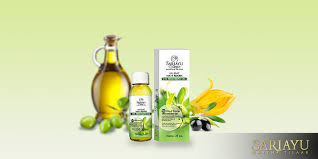 CairUntuk sebagai pelembab mata dan bibir saat pemaskeran berlangsung1 Buah10Alkohol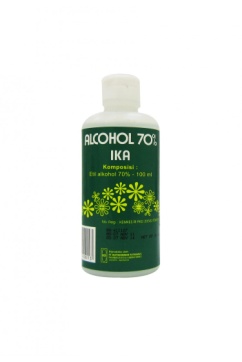 CairMensterilisasi bagian yang telah diberi perlakuan1 Buah11Pelembab 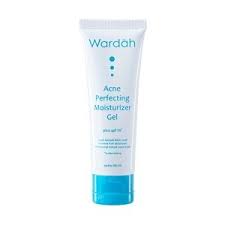 CairMelembabkan Kulit Wajah1 BuahNo.Nama & GambarSpesifikasiFungsiJumlah1Tissue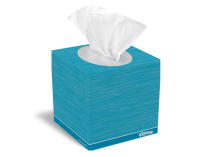 Halus dan non parfumMembersihkan kotoran atau membungkus alatSecukupnya2Kapas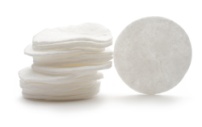 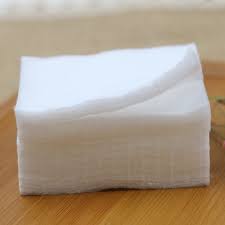 Halus, lembut dan non parfumMembersihkan kotoran,dan menutup mata Client saat mengaplikasikan masker Secukupnya3Cuttonbath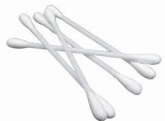 BatangMembersihkan eye liner atau maskara dan sisa kosmetik pada wajah ClientSecukupnya4Masker mulut 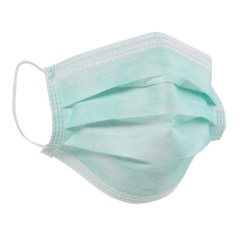 halus dan lembutDipakai Beautician saat melakukan pekerjaan 1 Buah5. Air Mineral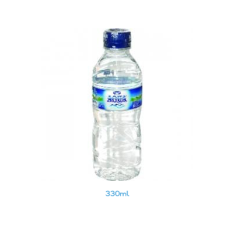 Bening dan tidak berbauMelembabkan kapas untuk menutup mata1 BuahNo.Nama & GambarSpesifikasiFungsiJumlah1.Sprei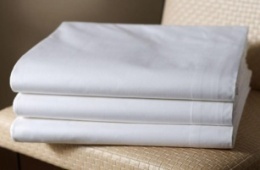 kain putihUntuk mengalasi bed facial1 Buah2.Selimut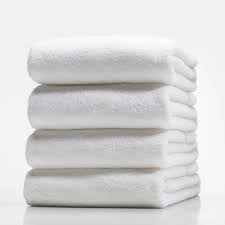 kain putihUntuk menyelimuti Client 1 Buah3.Taplak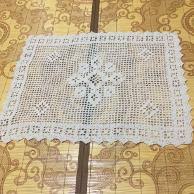 Kain putihUntuk alas pada trolly1 Buah4.Hair Bando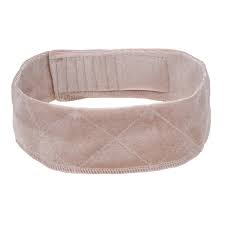 Halus, lembutMengikat handuk ke kepala Client1 Buah5.Handuk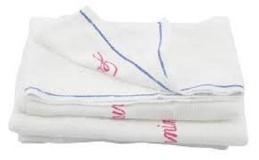 kain putih,halus, danlembutMenutup kepala dan dada Client. Mengelap tangan Beautician6 Buah6.Kamisol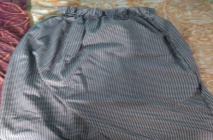 kain halus Digunakan Client setelah berganti baju1 Buah7.Kain Pel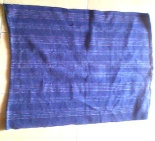 menyerap airMengelap tumpahan air1 Buah8.Spons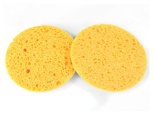 karet, berpori dan lembutMemberaihkan milk cleanser2 Buah12234455